Robert Smith        Restaurant Waiter[Today’s Date][341 Company Address]
[Company City, State xxxxx]
[(xxx) xxx-xxxx]
[hiring.manager@gmail.com]Dear [Mr./Mrs./Ms.] [Hiring Manager’s Name],I am writing to apply for the waiter position at your restaurant, [restaurant name]. I am a very detail-oriented person who really enjoys working in a professional capacity.One of my strengths is customer service. I do not like to see my customers unhappy and will go out of my way to make sure they're comfortable and happy. If a customer needs something, I would be very quick to respond and help them.My two years of experience as a waiter at [previous employer] have given me a variety of valuable skills that will be very helpful in this position. Extremely punctual and can arrive early for my shifts if necessary.Have mastered excellent customer service skills through the many interactions that I have had with customers on a daily basis. Have great interpersonal skills and know how to build rapport with customers in order to provide them with an enjoyable dining experience.Strong attention to detail and take great pride in ensuring that everything is just so for my tables, from proper food temperature to cleanliness of the dining area.I hope you will give me the opportunity to show you my skills so that we can work together in the near future!Sincerely, [Your Name]1737 Marshville Road, Alabama, (123)-456-7899, info@qwikresume.com, www.qwikresume.com                  © This Free Cover Letter is the copyright of Qwikresume.com. Usage Guidelines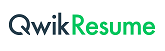 